Al Sindaco delComune di PetrianoMODULO DI ADESIONE ALLA GIURIA POPOLAREPREMIO LETTERARIO METAURODATA DI PRESENTAZIONE DELLA DOMANDAIl/la sottoscritto/aNato/a ila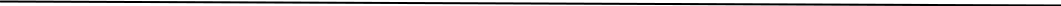 residente a PETRIANO in Via recapito telefonico indirizzo posta elettronica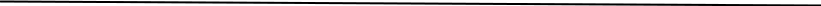 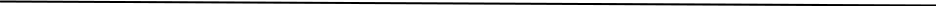 CHIEDEL’iscrizione in qualità di componente della giuria popolare del Premio di Poesia Metauro 26^ edizione - Anno 2019Il modulo d’iscrizione compilato deve essere consegnato all’ufficio protocollo presso la sede comunale di Via San Martino n. 2 o trasmesso via pec (comune.petriano@emarche.it) o posta elettronica, con allegato documento d’identità (comune.petriano@provincia.ps.it) Per ulteriori informazioni contattare:Ufficio Servizi Demografici tel. 072252130 nei giorni ed orari di apertura.  Petriano, lìIl/la Richiedente_____________________